ФЕДЕРАЛЬНОЕ АГЕНТСТВО ЖЕЛЕЗНОДОРОЖНОГО ТРАНСПОРТА Федеральное государственное бюджетное образовательное учреждение высшего образования«Петербургский государственный университет путей сообщения Императора Александра I»(ФГБОУ ВО ПГУПС)Кафедра «Строительные конструкции»РАБОЧАЯ ПРОГРАММАдисциплины«МЕТАЛЛИЧЕСКИЕ конструкции» (Б1.В.ОД.9)для направления08.03.01 «Строительство»по профилю«Промышленное и гражданское строительство»Форма обучения – очная, очно-заочная, заочнаяСанкт-Петербург2018ЛИСТ СОГЛАСОВАНИЙ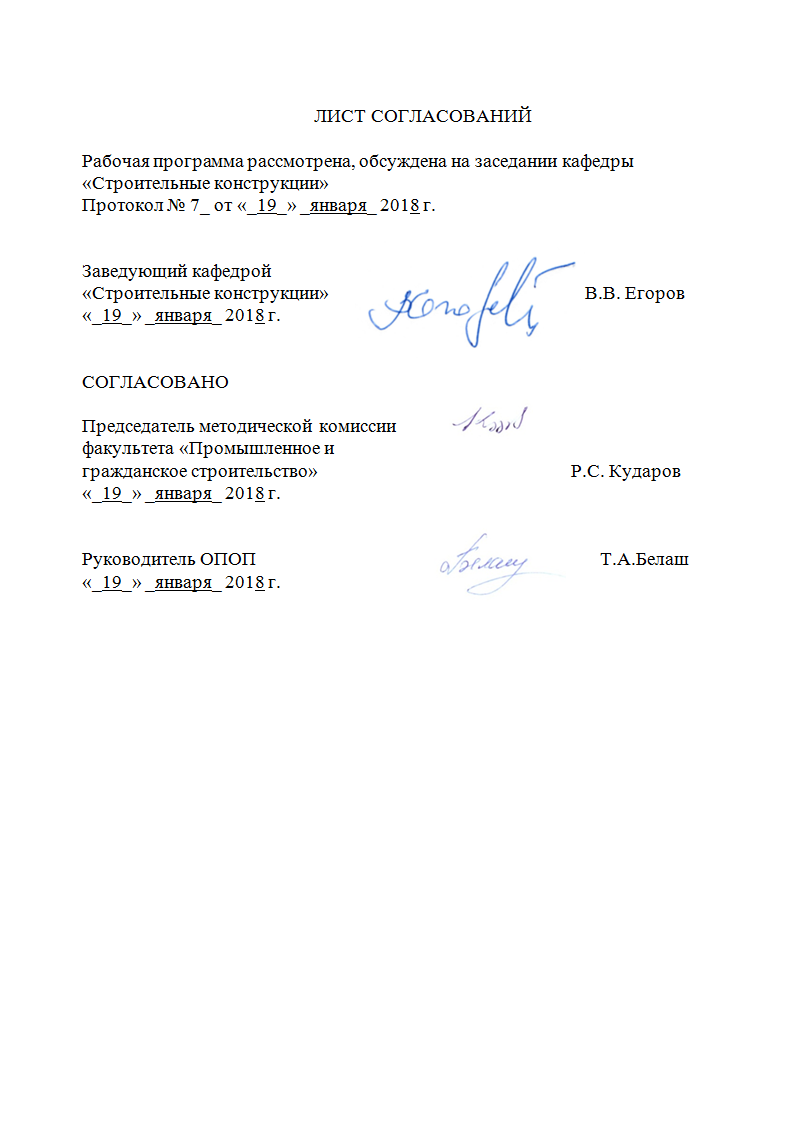 Рабочая программа рассмотрена, обсуждена на заседании кафедры«Строительные конструкции»Протокол № __ от «__» _________ 2018 г. 1. Цели и задачи дисциплиныРабочая программа составлена в соответствии с ФГОС ВО, утвержденным «11» августа 2016 г., приказ № 1002 по направлению 08.03.01 «Строительство», по дисциплине «Металлические конструкции».Целью изучения дисциплины является получение обучающимися знаний основ проектирования, изготовления, монтажа, и усиления металлических конструкций зданий и сооружений; овладение принципами и методиками проектирования несущих конструкций зданий и сооружений с учетом современных достижений в области моделирования и анализа конструктивных систем.Для достижения поставленной цели решаются следующие задачи:изучение свойств металлов и номенклатуры изделий для металлических конструкций;овладение методами расчета соединений металлических конструкций;изучение технических решений и областей рационального применения металлических конструкций промышленных и гражданских зданий и сооружений;приобретение навыков проектирования конструктивных систем зданий и сооружений;изучение новых технических решений уникальных и перспективных типов металлических конструкций зданий и сооружений;овладение методами компьютерного моделирования конструктивных систем зданий и сооружений.2. Перечень планируемых результатов обучения по дисциплине, соотнесенных с планируемыми результатами освоения основной профессиональной образовательной программыПланируемыми результатами обучения по дисциплине являются: приобретение знаний, умений, навыков.В результате освоения дисциплины обучающийся должен:ЗНАТЬ: физико-механические свойства сталей и алюминиевых сплавов;   особенности сопротивления металлических элементов при различных силовых воздействиях;  основы проектирования металлических элементов с назначением рациональных размеров их сечений на основе принятой конструктивной схемы сооружения и комбинаций действующих нагрузок;  конструктивные особенности основных металлических конструкций промышленных и гражданских зданий и сооружений; принципы компоновки конструктивных схем зданий и сооружений с обеспечением их пространственной жесткости и устойчивости; конструктивные решения стыков и соединений металлических конструкций с использованием сварки, обычных и высокопрочных болтов; УМЕТЬ:осуществлять расчет и конструирование металлических конструкций промышленных и гражданских зданий и сооружений на основе использования действующих нормативных документов, технической и справочной литературы и современных технических средств;осуществлять анализ и оценку технического состояния эксплуатируемых металлических конструкций и принимать решения по их усилению;обеспечивать необходимую надежность функционирования конструкций в установленные сроки их эксплуатации.ВЛАДЕТЬ:основной нормативной и технической документацией по проектированию металлических конструкций.Приобретенные знания, умения, навыки, характеризующие формирование компетенций, осваиваемые в данной дисциплине, позволяют решать профессиональные задачи, приведенные в соответствующем перечне по видам профессиональной деятельности в п. 2.4 общей характеристики основной профессиональной образовательной программы (ОПОП). Изучение дисциплины направлено на формирование следующих профессиональных компетенций (ПК), соответствующих видам профессиональной деятельности, на которые ориентирована программа бакалавриата:Производственно-технологическая и производственно-управленческая деятельность:способность участвовать в проектировании и изыскании объектов профессиональной деятельности (ПК-4);Экспериментально-исследовательская деятельность: знание научно-технической информации, отечественного и зарубежного опыта по профилю деятельности (ПК-13);способность составлять отчеты по выполненным работам, участвовать во внедрении результатов исследований и практических разработок (ПК-15).Область профессиональной деятельности обучающихся, освоивших данную дисциплину, приведена в п. 2.1 общей характеристики ОПОП.Объекты профессиональной деятельности обучающихся, освоивших данную дисциплину, приведены в п. 2.2 общей характеристики ОПОП.3. Место дисциплины в структуре основной образовательной программыДисциплина «Металлические конструкции» (Б1.В.ОД.9) относится к вариативной части и является обязательной дисциплиной. Объём дисциплины и виды учебной работыДля очной формы обученияПримечания: «Форма контроля знаний» – курсовой проект (КП), зачет (З), экзамен (Э). Для очно-заочной формы обучения:Примечания: «Форма контроля знаний» – курсовой проект (КП), зачет (З), экзамен (Э). Для заочной формы обучения:Примечания: «Форма контроля знаний» – курсовой проект (КП), зачет (З), экзамен (Э).Содержание и структура и дисциплины5.1. Содержание разделов дисциплины5.2. Разделы дисциплины и виды занятийДля очной формы обученияДля очно-заочной формы обучения:Для заочной формы обучения:Перечень учебно-методического обеспечения для самостоятельной работы обучающихся по дисциплине7. Фонд оценочных средств для проведения текущего контроля успеваемости и промежуточной аттестации обучающихся по дисциплинеФонд оценочных средств по дисциплине является неотъемлемой частью рабочей программы и представлен отдельным документом, рассмотренным на заседании кафедры и утвержденным заведующим кафедрой.8. Перечень основной и дополнительной учебной литературы,
 нормативно-правовой документации и других изданий, необходимых для освоения дисциплины8.1 Перечень основной учебной литературы, необходимой для освоения дисциплины:Проектирование стального каркаса технологической площадки производственного здания [Текст]: учебное пособие / В. В. Егоров, В. В. Веселов, П. Н. Григорьев. - Санкт-Петербург: ФГБОУ ВПО ПГУПС, 2014 – Ч. 1: Компоновка каркаса. Проектирование балочной клетки. - 2014. - 61 с.: рис., табл. - Библиогр.: с. 52.Проектирование стального каркаса технологической площадки производственного здания [Текст]: учебное пособие / В. В. Егоров, В. В. Веселов, П. Н. Григорьев. - Санкт-Петербург: ФГБОУ ВПО ПГУПС. Часть 2: Проектирование колонны. - 2014. - 40 с.: рис., табл. - Библиогр.: с. 32. –Проектирование стального каркаса одноэтажного промышленного здания [Текст]: учебное пособие / В. В. Егоров, В. В. Веселов. - Санкт-Петербург: ПГУПС, 2011 – Ч. 1: Компоновка каркаса. Статический расчет поперечной рамы. - 2011. - 61 с.: ил. - Библиогр.: с. 54. –Проектирование стального каркаса одноэтажного промышленного здания [Текст]: учебное пособие / В. В. Егоров, В. В. Веселов. - Санкт-Петербург: ПГУПС, 2011 - Ч. 2: Проектирование ступенчатой колонны. - 2012. - 64 с.: ил. - Библиогр.: с. 47. –Проектирование стального каркаса одноэтажного промышленного здания [Текст]: учебное пособие / В. В. Егоров, В. В. Веселов; ПГУПС. - Санкт-Петербург: ФГБОУ ВПО ПГУПС, 2011 - Ч. 3: Проектирование стропильной фермы. - 2014. - 52 с.: рис. -8.2 Перечень дополнительной учебной литературы, необходимой для освоения дисциплины: Металлические конструкции [Текст]: Учебник для вузов спец. "Промышленное и гражданское строительство" / Е.И. Беленя, В.А. Балдин, Г.С. Веденников и др.; Под ред. Е.И. Беленя. -, 6-е изд., перераб. и доп. - М.: Стройиздат, 1985. - 560с.: ил. –Металлические конструкции [Текст]: учеб. для строит. вузов: В 3 т. / В. В. Горев, Б. Ю. Уваров, В. В. Филиппов; ред. В. В. Горев.Т.1: Элементы стальных конструкций. - М.: Высшая школа, 1997. - 527 с.: ил. –Металлические конструкции [Текст]: учеб. для строит. вузов: В 3 т. / В.В. Горев, Б. Ю. Уваров, В. В. Филиппов; ред. В. В. Горев.Т.2: Конструкции зданий. - М.: Высшая школа, 1999. - 528 с.: ил. –Металлические конструкции [Текст]: учеб. для строит. вузов: В 3 т. / ред. В. В. Горев. - М.: Высшая школа. Т.3: Специальные конструкции и сооружения / В. Г. Аржаков [и др.]. - 1999. - 544с.: ил. - Библиогр.: с. 539. -8.3 Перечень нормативно-правовой документации, необходимой для освоения дисциплины:ГОСТ 27751- 2014 «Надежность строительных конструкций и оснований. Основные положения по расчету». – М.: Стандартинформ, 2015 – с. 13СП 16.13330.2011 Стальные конструкции. Актуализированная редакция СНиП II-23-81*. – М.: ОАО «ЦПП», 2011 – с. 171 СП 20.13330.2011 «Нагрузки и воздействия» Актуализированная редакция   СНиП 2.01.07-85*. – М.: ОАО «ЦПП», 2011 – с. 171.8.4 Другие издания, необходимые для освоения дисциплины.При освоении данной дисциплины другие издания не используются.9. Перечень ресурсов информационно-телекоммуникационной сети «Интернет», необходимых для освоения дисциплиныЛичный кабинет обучающегося и электронная информационно-образовательная среда. [Электронный ресурс]. – Режим доступа: http://sdo.pgups.ru/  (для доступа к полнотекстовым документам требуется авторизация).Электронный фонд www.bibliofond.ru/view.aspx?id=531172.Электронно-библиотечная система ЛАНЬ [Электронный ресурс]. Режим доступа:  https://e.lanbook.com — Загл. с экрана., свободный. — Загл. с экрана.10. Методические указания для обучающихся по освоению дисциплиныПорядок изучения дисциплины следующий:Освоение разделов дисциплины производится в порядке, приведенном в разделе 5 «Содержание и структура дисциплины». Обучающийся должен освоить все разделы дисциплины с помощью учебно-методического обеспечения, приведенного в разделах 6, 8 и 9 рабочей программы. Для формирования компетенций обучающийся должен представить выполненные типовые контрольные задания или иные материалы, необходимые для оценки знаний, умений, навыков, предусмотренные текущим контролем (см. фонд оценочных средств по дисциплине).По итогам текущего контроля по дисциплине, обучающийся должен пройти промежуточную аттестацию (см. фонд оценочных средств по дисциплине).11. Перечень информационных технологий, используемых при осуществлении образовательного процесса по дисциплине, включая перечень программного обеспечения и информационных справочных системПеречень информационных технологий, используемых при осуществлении образовательного процесса по дисциплине:Интернет-сервисы и электронные ресурсы (поисковые системы, электронная почта, онлайн-энциклопедии и справочники, электронные учебные и учебно-методические материалы).электронная информационно-образовательная среда Петербургского государственного университета путей сообщения Императора Александра I [Электронный ресурс]. Режим доступа: http://sdo.pgups.ru.Дисциплина обеспечена необходимым комплектом лицензионного программного обеспечения, установленного на технических средствах, размещенных в специальных помещениях и помещениях для самостоятельной работы: операционная система Windows, MS Office. 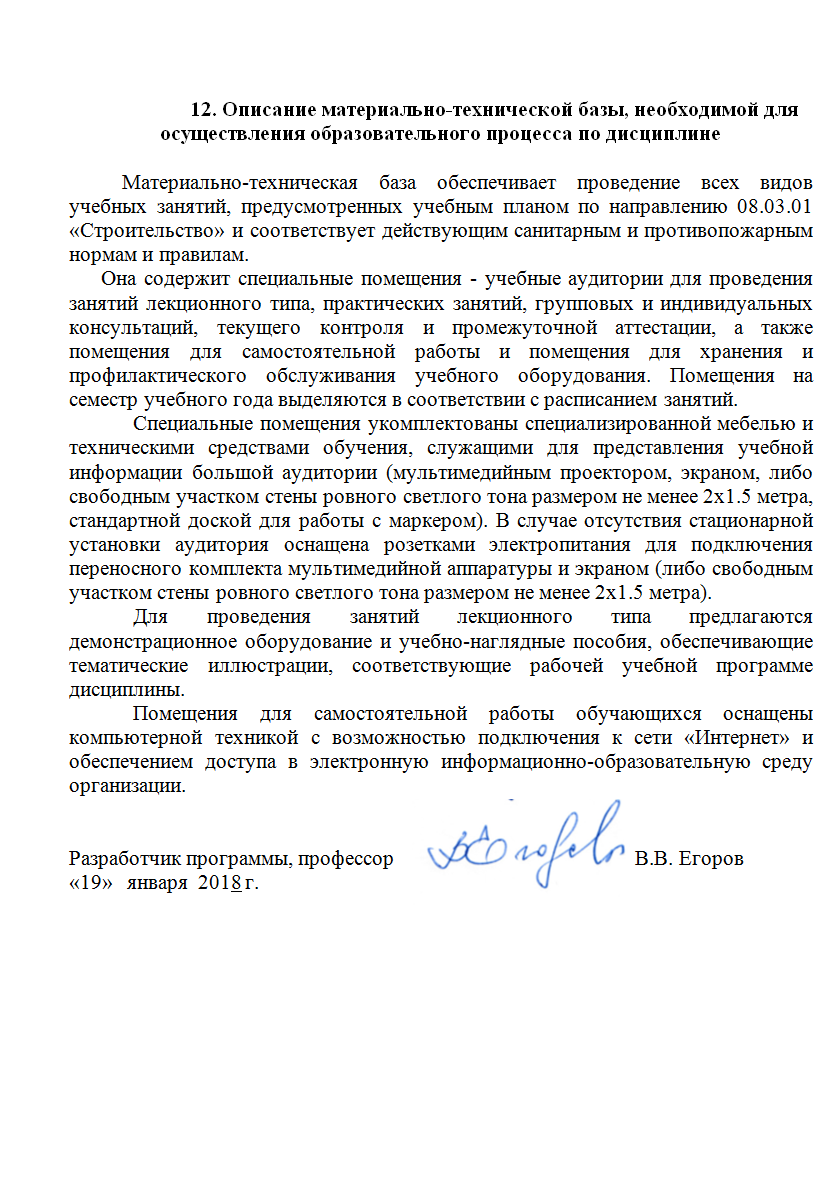 	12. Описание материально-технической базы, необходимой для осуществления образовательного процесса по дисциплине	Материально-техническая база обеспечивает проведение всех видов учебных занятий, предусмотренных учебным планом по направлению 08.03.01 «Строительство» и соответствует действующим санитарным и противопожарным нормам и правилам.Она содержит специальные помещения - учебные аудитории для проведения занятий лекционного типа, практических занятий, групповых и индивидуальных консультаций, текущего контроля и промежуточной аттестации, а также помещения для самостоятельной работы и помещения для хранения и профилактического обслуживания учебного оборудования. Помещения на семестр учебного года выделяются в соответствии с расписанием занятий.Специальные помещения укомплектованы специализированной мебелью и техническими средствами обучения, служащими для представления учебной информации большой аудитории (мультимедийным проектором, экраном, либо свободным участком стены ровного светлого тона размером не менее 2х1.5 метра, стандартной доской для работы с маркером). В случае отсутствия стационарной установки аудитория оснащена розетками электропитания для подключения переносного комплекта мультимедийной аппаратуры и экраном (либо свободным участком стены ровного светлого тона размером не менее 2х1.5 метра).Для проведения занятий лекционного типа предлагаются демонстрационное оборудование и учебно-наглядные пособия, обеспечивающие тематические иллюстрации, соответствующие рабочей учебной программе дисциплины.Помещения для самостоятельной работы обучающихся оснащены компьютерной техникой с возможностью подключения к сети «Интернет» и обеспечением доступа в электронную информационно-образовательную среду организации.Заведующий кафедрой«Строительные конструкции»В.В. Егоров«__» _______ 2018 г.___________СОГЛАСОВАНОПредседатель методической комиссии факультета «Промышленное и гражданское строительство»____________Р.С. Кударов«__»________ 2018 г.Руководитель ОПОПТ.А. Белаш«__» ________ 2018 г.__________Вид учебной работыВсего часовСеместрыСеместрыВид учебной работыВсего часов67Контактная работа (по всем видам учебных занятий)1284880В том числе:лекции (Л)803248практические занятия (ПЗ)481632лабораторные работы (ЛР)---Самостоятельная работа (СРС) (всего)1065155Контроль 54945Форма контроля знаний КП, З, КП, Э  КП, З КП, ЭОбщая трудоемкость, час/з.е.288/8108/3180/5Вид учебной работыВсего часовСеместрыСеместрыВид учебной работыВсего часов89Контактная работа (по всем видам учебных занятий)964848В том числе:лекции (Л)321616практические занятия (ПЗ)643232лабораторные работы (ЛР)---Самостоятельная работа (СРС) (всего)14712324Контроль 45936Форма контроля знаний КП, З, КП, Э  КП, ЗКП, ЭОбщая трудоемкость, час/з.е.288/8180/5108/3Вид учебной работыВсего часовКурсКурсВид учебной работыВсего часов45Контактная работа (по всем видам учебных занятий)382414В том числе:лекции (Л)844практические занятия (ПЗ)302010лабораторные работы (ЛР)---Самостоятельная работа (СРС) (всего)23744193Контроль 1349Форма контроля  знаний КП, З, КП, Э  КП, З КП, ЭОбщая трудоемкость, час/з.е.288/872/2216/6№ п/пНаименование раздела дисциплиныСодержание разделаЧасть 1 (6 семестр для очной формы обучения, 8 семестр для очно-заочной формы обучения, 4 курс для заочной формы обучения)Часть 1 (6 семестр для очной формы обучения, 8 семестр для очно-заочной формы обучения, 4 курс для заочной формы обучения)Часть 1 (6 семестр для очной формы обучения, 8 семестр для очно-заочной формы обучения, 4 курс для заочной формы обучения)Общие сведения о металлических конструкцияхКраткий обзор развития металлических конструкций (МК). Общая характеристика МК: области применения, достоинства и недостатки. Требования к МК. Классификация стальных конструкций и условия их эксплуатации. Стадии проектирования МК.Материалы для строительных металлических конструкцийСтроительные стали и алюминиевые сплавы, их свойства. Влияние различных факторов на свойства и характер разрушения. Выбор сталей. Понятие о сортаменте первичных элементов из сталей и алюминиевых сплавовМетоды расчета металлических конструкцийОсновы метода расчета по предельным состояниям. Виды предельных состояний. Система коэффициентов надежности: учет изменчивости нагрузок, сопротивления металла и размеров сечений, условий работы, ответственности зданий и сооружений. Коэффициент сочетания нагрузок. Напряженное и деформированное состояние центрально, внецентренно нагруженных, изгибаемых металлических стержней в упругой и упругопластической стадиях. Усталостная прочность МК.Соединения элементов металлических конструкцийОбщая характеристика соединений металлических конструкций. Сварные соединения: стыковые и с угловыми швами. Конструирование, работа под нагрузкой, расчет стыковых и угловых швов. Болтовые соединения, болты грубой, нормальной и повышенной точности, высокопрочные болты. Конструирование, работа под нагрузкой, расчет болтовых соединений.Заклепочные соединения металлических конструкций.Балки и балочные конструкции Области применения, классификация балок. Компоновка балочных перекрытий. Проектирование настилов и прокатных балок: назначение высоты балки и компоновка рационального сечения, проверка прочности сечений, обеспечение жесткости, общей и местной устойчивости, проектирование деталей составных балок.Пути совершенствования балочных конструкций. Центрально сжатые колонны.Области применения, классификация колонн. Типы сечений центрально сжатых колонн. Проектирование сплошных колонн: подбор сечения, проверка прочности, общей и местной устойчивости.Особенности работы и проектирования сквозных колонн. Приведенная гибкость. Определение площади сечения ветвей колонны и расстояния между ветвями. Проверка устойчивости ветвей и колонны в целом. Расчет решетки.Оголовки колонн и сопряжения балок с колоннами. Базы колонн.Часть 2 (7 семестр для очной формы обучения, 9 семестр для очно-заочной формы обучения, 5 курс для заочной формы обучения)Часть 2 (7 семестр для очной формы обучения, 9 семестр для очно-заочной формы обучения, 5 курс для заочной формы обучения)Часть 2 (7 семестр для очной формы обучения, 9 семестр для очно-заочной формы обучения, 5 курс для заочной формы обучения)Каркасы одноэтажных производственных зданий.Общая характеристика каркасов одноэтажных производственных зданий. Учет при проектировании требований эксплуатации, надежности и долговечности, изготовления и монтажа конструкций.Состав каркаса, продольные и поперечные конструкции, функции и взаимодействие элементов. Оптимизация конструктивных решений каркаса. Компоновка поперечной рамы.Область применения стальных и смешанных каркасов.Компоновка покрытия. Схемы и функции связей покрытия при монтаже и эксплуатации. Компоновка связей по колоннам. Их функции при монтаже и эксплуатации.Действительная работа стального каркаса. Обоснование расчетной схемы поперечных рам и каркаса в целом. Определение нагрузок, действующих на каркас здания.Основы расчета каркаса. Особенности пространственной работы каркаса и ее учет. Определение расчетных усилий в основных сечениях.Особенности работы стропильной фермы как ригеля поперечной рамы. Конструирование, особенности работы и расчета стропильной фермы при шарнирном и жестком сопряжении ригеля с колонной.Колонны промышленных зданийКонструктивные схемы колонн и типы их сечений. Расчетные длины ступенчатых колонн. Проектирование сплошных колонн.Проверка прочности, общей и местной устойчивости.Проектирование сквозных колонн. Проверка устойчивости ветвей, решетки и всей колонны в плоскости действия момента как единого стержня.Конструирование, особенности работы и расчета сопряжения надкрановой и подкрановой частей колонны. Проектирование базы сплошной и сквозной колонн.Фермы.Области применения, классификация ферм. Унификация геометрических схем. Определение генеральных размеров. Особенности статического расчета ферм.Проектирование легких ферм покрытий: обеспечение общей устойчивости ферм в системе покрытия, расчетные длины стержней, выбор типа сечений, подбор и проверка сечений стержней. Конструирование и расчет узлов и стыков.Проектирование тяжелых ферм: подбор сечений стержней. Узлы тяжелых ферм.Подкрановые конструкцииСостав подкрановых конструкций, типы подкрановых балок и тормозных конструкций. Нагрузки на подкрановые балки. Особенности расчета подкрановых балок сплошного и сквозного сечений. Компоновка сечений, проверка прочности, местной устойчивости и выносливости. Конструирование опорных узлов подкрановых балок и тормозных конструкций. Упоры, крановые рельсы и их крепление.Реконструкция промышленных зданий с металлическими каркасами. Понятие о реконструкции предприятий, зданий. Состав работ. Обследование конструкций, выявление резервов несущей способности МК эксплуатируемых зданий.Методы и способы усиления МК. Особенности конструирования, работы и расчета элементов и соединений при усилении под нагрузкойПлоские большепролетные конструкцииОбласти применения, классификация большепролетных покрытий, особенности их работы и проектирования.Общая характеристика плоскостных систем покрытий. Основы компоновки, особенности работы, конструирования и расчета балочных, рамных и арочных большепролетных покрытий.Пространственные стержневые металлические конструкцииОсновы компоновки, особенности работы, конструирования и расчета стержневых плит (перекрестных ферм и структур).Особенности работы, расчета и конструирования оболочек и куполов (ребристых, ребристо-кольцевых и сетчатых)Висячие системыВисячие системы покрытий: классификация, особенности работы и расчета однопоясных, двухпоясных и седловидных систем покрытий. Схемы опорных конструкций. Стальные каркасы многоэтажных и высотных зданийОбласть применения МК многоэтажных зданий и их классификация. Особенности работы и компоновки несущих систем многоэтажных зданий: рамных, связевых, рамно-связевых. Определение расчетных усилий в элементах каркаса. Конструирование и расчет элементов и узлов каркаса.Область применения, классификация, особенности работы высотных сооружений. Основы компоновки, расчета и конструирования башен и мачт.Листовые конструкцииЛистовые металлические конструкции. Области применения, классификация, особенности напряженного состояния и основы расчета тонких металлических оболочек и пластинок на прочность и устойчивость.Резервуары: классификация, основы компоновки, оптимизация параметров. Проектирование вертикальных, горизонтальных и шаровых резервуаров.Особенности расчета и конструирования газгольдеров, бункеров и силосов.Основы экономики металлических конструкцийОпределение технико-экономических показателей МК: расхода и стоимости материалов, трудоемкости и стоимости изготовления и монтажа, стоимости перевозки и эксплуатационных затрат; критерии затрат труда на производство транспортировку, монтаж и эксплуатацию.№ п/пНаименование раздела дисциплиныЛПЗЛРСРС123456Часть 1 (6 семестр)Часть 1 (6 семестр)Часть 1 (6 семестр)Часть 1 (6 семестр)Часть 1 (6 семестр)Часть 1 (6 семестр)1Общие сведения о металлических конструкциях4--72Материалы для строительных металлических конструкций4--8Методы расчета металлических конструкций6--9Соединения элементов металлических конструкций6--93Балки и балочные конструкции612-9Центрально сжатые колонны.64-9Итого3216-51Часть 2 (7 семестр)Часть 2 (7 семестр)Часть 2 (7 семестр)Часть 2 (7 семестр)Часть 2 (7 семестр)Часть 2 (7 семестр)Каркасы одноэтажных производственных зданий.68-5Колонны промышленных зданий412-5Фермы485Подкрановые конструкции64-5Реконструкция промышленных зданий с металлическими каркасами. 4--5Плоские большепролетные конструкции4--5Пространственные стержневые металлические конструкции6--5Висячие системы4--5Стальные каркасы многоэтажных и высотных зданий4--5Листовые конструкции4--5Основы экономики металлических конструкций2--5Итого4832-55ИтогоИтого8048-106№ п/пНаименование раздела дисциплиныЛПЗЛРСРС123456Часть 1 (8 семестр)Часть 1 (8 семестр)Часть 1 (8 семестр)Часть 1 (8 семестр)Часть 1 (8 семестр)Часть 1 (8 семестр)1Общие сведения о металлических конструкциях2--202Материалы для строительных металлических конструкций2--203Методы расчета металлических конструкций2--214Соединения элементов металлических конструкций2--205Балки и балочные конструкции418-216Центрально сжатые колонны.414-21Итого1632-123Часть 2 (семестр 9)Часть 2 (семестр 9)Часть 2 (семестр 9)Часть 2 (семестр 9)Часть 2 (семестр 9)Часть 2 (семестр 9)7Каркасы одноэтажных производственных зданий.28-28Колонны промышленных зданий212-29Фермы28-210Подкрановые конструкции24-211Реконструкция промышленных зданий с металлическими каркасами. 2--212Плоские большепролетные конструкции2--213Пространственные стержневые металлические конструкции2--214Висячие системы2--215Стальные каркасы многоэтажных и высотных зданий---316Листовые конструкции---317Основы экономики металлических конструкций---2Итого1632-24ИтогоИтого3264-147№ п/пНаименование раздела дисциплиныЛПЗЛРСРС123456Часть 1 (4 курс)Часть 1 (4 курс)Часть 1 (4 курс)Часть 1 (4 курс)Часть 1 (4 курс)Часть 1 (4 курс)1Общие сведения о металлических конструкциях2--62Материалы для строительных металлических конструкций2--63Методы расчета металлических конструкций2--84Соединения элементов металлических конструкций2--85Балки и балочные конструкции214-86Центрально сжатые колонны.26-8Итого420-44Часть 2 (5 курс)Часть 2 (5 курс)Часть 2 (5 курс)Часть 2 (5 курс)Часть 2 (5 курс)Часть 2 (5 курс)7Каркасы одноэтажных производственных зданий.22-178Колонны промышленных зданий24-179Фермы22-1710Подкрановые конструкции22-1811Реконструкция промышленных зданий с металлическими каркасами. ---1812Плоские большепролетные конструкции---1813Пространственные стержневые металлические конструкции---1814Висячие системы---1815Стальные каркасы многоэтажных и высотных зданий---1816Листовые конструкции---1817Основы экономики металлических конструкций---16Итого410-193ИтогоИтого830-237№ п/пНаименование раздела дисциплиныПеречень учебно-методического обеспеченияЧасть 1 (6 семестр для очной формы обучения, 8 семестр для очно-заочной формы обучения, 4 курс для заочной формы обучения)Часть 1 (6 семестр для очной формы обучения, 8 семестр для очно-заочной формы обучения, 4 курс для заочной формы обучения)Часть 1 (6 семестр для очной формы обучения, 8 семестр для очно-заочной формы обучения, 4 курс для заочной формы обучения)1Общие сведения о металлических конструкцияхПроектирование стального каркаса технологической площадки производственного здания [Текст]: учебное пособие / В. В. Егоров, В. В. Веселов, П. Н. Григорьев. - Санкт-Петербург: ФГБОУ ВПО ПГУПС, 2014 – Ч. 1: Компоновка каркаса. Проектирование балочной клетки. - 2014. - 61 с.: рис., табл. - Библиогр.: с. 52.Проектирование стального каркаса технологической площадки производственного здания [Текст]: учебное пособие / В. В. Егоров, В. В. Веселов, П. Н. Григорьев. - Санкт-Петербург: ФГБОУ ВПО ПГУПС. Часть 2: Проектирование колонны. - 2014. - 40 с.: рис., табл. - Библиогр.: с. 32. –Металлические конструкции [Текст]: Учебник для вузов спец. "Промышленное и гражданское строительство" / Е.И. Беленя, В.А. Балдин, Г.С. Веденников и др.; Под ред. Е.И. Беленя. -, 6-е изд., перераб. и доп. - М.: Стройиздат, 1985. - 560с.: ил. –Металлические конструкции [Текст]: учеб. для строит. вузов: В 3 т. / В. В. Горев, Б. Ю. Уваров, В. В. Филиппов; ред. В. В. Горев.Т.1: Элементы стальных конструкций. - М.: Высшая школа, 1997. - 527 с.: ил. –Металлические конструкции [Текст]: учеб. для строит. вузов: В 3 т. / В.В. Горев, Б. Ю. Уваров, В. В. Филиппов; ред. В. В. Горев.Т.2: Конструкции зданий. - М.: Высшая школа, 1999. - 528 с.: ил. –Металлические конструкции [Текст]: учеб. для строит. вузов: В 3 т. / ред. В. В. Горев. - М.: Высшая школа. Т.3: Специальные конструкции и сооружения / В. Г. Аржаков [и др.]. - 1999. - 544с.: ил. - Библиогр.: с. 539. -Материалы для строительных металлических конструкцийПроектирование стального каркаса технологической площадки производственного здания [Текст]: учебное пособие / В. В. Егоров, В. В. Веселов, П. Н. Григорьев. - Санкт-Петербург: ФГБОУ ВПО ПГУПС, 2014 – Ч. 1: Компоновка каркаса. Проектирование балочной клетки. - 2014. - 61 с.: рис., табл. - Библиогр.: с. 52.Проектирование стального каркаса технологической площадки производственного здания [Текст]: учебное пособие / В. В. Егоров, В. В. Веселов, П. Н. Григорьев. - Санкт-Петербург: ФГБОУ ВПО ПГУПС. Часть 2: Проектирование колонны. - 2014. - 40 с.: рис., табл. - Библиогр.: с. 32. –Металлические конструкции [Текст]: Учебник для вузов спец. "Промышленное и гражданское строительство" / Е.И. Беленя, В.А. Балдин, Г.С. Веденников и др.; Под ред. Е.И. Беленя. -, 6-е изд., перераб. и доп. - М.: Стройиздат, 1985. - 560с.: ил. –Металлические конструкции [Текст]: учеб. для строит. вузов: В 3 т. / В. В. Горев, Б. Ю. Уваров, В. В. Филиппов; ред. В. В. Горев.Т.1: Элементы стальных конструкций. - М.: Высшая школа, 1997. - 527 с.: ил. –Металлические конструкции [Текст]: учеб. для строит. вузов: В 3 т. / В.В. Горев, Б. Ю. Уваров, В. В. Филиппов; ред. В. В. Горев.Т.2: Конструкции зданий. - М.: Высшая школа, 1999. - 528 с.: ил. –Металлические конструкции [Текст]: учеб. для строит. вузов: В 3 т. / ред. В. В. Горев. - М.: Высшая школа. Т.3: Специальные конструкции и сооружения / В. Г. Аржаков [и др.]. - 1999. - 544с.: ил. - Библиогр.: с. 539. -Методы расчета металлических конструкцийПроектирование стального каркаса технологической площадки производственного здания [Текст]: учебное пособие / В. В. Егоров, В. В. Веселов, П. Н. Григорьев. - Санкт-Петербург: ФГБОУ ВПО ПГУПС, 2014 – Ч. 1: Компоновка каркаса. Проектирование балочной клетки. - 2014. - 61 с.: рис., табл. - Библиогр.: с. 52.Проектирование стального каркаса технологической площадки производственного здания [Текст]: учебное пособие / В. В. Егоров, В. В. Веселов, П. Н. Григорьев. - Санкт-Петербург: ФГБОУ ВПО ПГУПС. Часть 2: Проектирование колонны. - 2014. - 40 с.: рис., табл. - Библиогр.: с. 32. –Металлические конструкции [Текст]: Учебник для вузов спец. "Промышленное и гражданское строительство" / Е.И. Беленя, В.А. Балдин, Г.С. Веденников и др.; Под ред. Е.И. Беленя. -, 6-е изд., перераб. и доп. - М.: Стройиздат, 1985. - 560с.: ил. –Металлические конструкции [Текст]: учеб. для строит. вузов: В 3 т. / В. В. Горев, Б. Ю. Уваров, В. В. Филиппов; ред. В. В. Горев.Т.1: Элементы стальных конструкций. - М.: Высшая школа, 1997. - 527 с.: ил. –Металлические конструкции [Текст]: учеб. для строит. вузов: В 3 т. / В.В. Горев, Б. Ю. Уваров, В. В. Филиппов; ред. В. В. Горев.Т.2: Конструкции зданий. - М.: Высшая школа, 1999. - 528 с.: ил. –Металлические конструкции [Текст]: учеб. для строит. вузов: В 3 т. / ред. В. В. Горев. - М.: Высшая школа. Т.3: Специальные конструкции и сооружения / В. Г. Аржаков [и др.]. - 1999. - 544с.: ил. - Библиогр.: с. 539. -3Соединения элементов металлических конструкцийПроектирование стального каркаса технологической площадки производственного здания [Текст]: учебное пособие / В. В. Егоров, В. В. Веселов, П. Н. Григорьев. - Санкт-Петербург: ФГБОУ ВПО ПГУПС, 2014 – Ч. 1: Компоновка каркаса. Проектирование балочной клетки. - 2014. - 61 с.: рис., табл. - Библиогр.: с. 52.Проектирование стального каркаса технологической площадки производственного здания [Текст]: учебное пособие / В. В. Егоров, В. В. Веселов, П. Н. Григорьев. - Санкт-Петербург: ФГБОУ ВПО ПГУПС. Часть 2: Проектирование колонны. - 2014. - 40 с.: рис., табл. - Библиогр.: с. 32. –Металлические конструкции [Текст]: Учебник для вузов спец. "Промышленное и гражданское строительство" / Е.И. Беленя, В.А. Балдин, Г.С. Веденников и др.; Под ред. Е.И. Беленя. -, 6-е изд., перераб. и доп. - М.: Стройиздат, 1985. - 560с.: ил. –Металлические конструкции [Текст]: учеб. для строит. вузов: В 3 т. / В. В. Горев, Б. Ю. Уваров, В. В. Филиппов; ред. В. В. Горев.Т.1: Элементы стальных конструкций. - М.: Высшая школа, 1997. - 527 с.: ил. –Металлические конструкции [Текст]: учеб. для строит. вузов: В 3 т. / В.В. Горев, Б. Ю. Уваров, В. В. Филиппов; ред. В. В. Горев.Т.2: Конструкции зданий. - М.: Высшая школа, 1999. - 528 с.: ил. –Металлические конструкции [Текст]: учеб. для строит. вузов: В 3 т. / ред. В. В. Горев. - М.: Высшая школа. Т.3: Специальные конструкции и сооружения / В. Г. Аржаков [и др.]. - 1999. - 544с.: ил. - Библиогр.: с. 539. -Балки и балочные конструкцииПроектирование стального каркаса технологической площадки производственного здания [Текст]: учебное пособие / В. В. Егоров, В. В. Веселов, П. Н. Григорьев. - Санкт-Петербург: ФГБОУ ВПО ПГУПС, 2014 – Ч. 1: Компоновка каркаса. Проектирование балочной клетки. - 2014. - 61 с.: рис., табл. - Библиогр.: с. 52.Проектирование стального каркаса технологической площадки производственного здания [Текст]: учебное пособие / В. В. Егоров, В. В. Веселов, П. Н. Григорьев. - Санкт-Петербург: ФГБОУ ВПО ПГУПС. Часть 2: Проектирование колонны. - 2014. - 40 с.: рис., табл. - Библиогр.: с. 32. –Металлические конструкции [Текст]: Учебник для вузов спец. "Промышленное и гражданское строительство" / Е.И. Беленя, В.А. Балдин, Г.С. Веденников и др.; Под ред. Е.И. Беленя. -, 6-е изд., перераб. и доп. - М.: Стройиздат, 1985. - 560с.: ил. –Металлические конструкции [Текст]: учеб. для строит. вузов: В 3 т. / В. В. Горев, Б. Ю. Уваров, В. В. Филиппов; ред. В. В. Горев.Т.1: Элементы стальных конструкций. - М.: Высшая школа, 1997. - 527 с.: ил. –Металлические конструкции [Текст]: учеб. для строит. вузов: В 3 т. / В.В. Горев, Б. Ю. Уваров, В. В. Филиппов; ред. В. В. Горев.Т.2: Конструкции зданий. - М.: Высшая школа, 1999. - 528 с.: ил. –Металлические конструкции [Текст]: учеб. для строит. вузов: В 3 т. / ред. В. В. Горев. - М.: Высшая школа. Т.3: Специальные конструкции и сооружения / В. Г. Аржаков [и др.]. - 1999. - 544с.: ил. - Библиогр.: с. 539. -Центрально сжатые колонны.Проектирование стального каркаса технологической площадки производственного здания [Текст]: учебное пособие / В. В. Егоров, В. В. Веселов, П. Н. Григорьев. - Санкт-Петербург: ФГБОУ ВПО ПГУПС, 2014 – Ч. 1: Компоновка каркаса. Проектирование балочной клетки. - 2014. - 61 с.: рис., табл. - Библиогр.: с. 52.Проектирование стального каркаса технологической площадки производственного здания [Текст]: учебное пособие / В. В. Егоров, В. В. Веселов, П. Н. Григорьев. - Санкт-Петербург: ФГБОУ ВПО ПГУПС. Часть 2: Проектирование колонны. - 2014. - 40 с.: рис., табл. - Библиогр.: с. 32. –Металлические конструкции [Текст]: Учебник для вузов спец. "Промышленное и гражданское строительство" / Е.И. Беленя, В.А. Балдин, Г.С. Веденников и др.; Под ред. Е.И. Беленя. -, 6-е изд., перераб. и доп. - М.: Стройиздат, 1985. - 560с.: ил. –Металлические конструкции [Текст]: учеб. для строит. вузов: В 3 т. / В. В. Горев, Б. Ю. Уваров, В. В. Филиппов; ред. В. В. Горев.Т.1: Элементы стальных конструкций. - М.: Высшая школа, 1997. - 527 с.: ил. –Металлические конструкции [Текст]: учеб. для строит. вузов: В 3 т. / В.В. Горев, Б. Ю. Уваров, В. В. Филиппов; ред. В. В. Горев.Т.2: Конструкции зданий. - М.: Высшая школа, 1999. - 528 с.: ил. –Металлические конструкции [Текст]: учеб. для строит. вузов: В 3 т. / ред. В. В. Горев. - М.: Высшая школа. Т.3: Специальные конструкции и сооружения / В. Г. Аржаков [и др.]. - 1999. - 544с.: ил. - Библиогр.: с. 539. -Часть 2 (7 семестр для очной формы обучения, 9 семестр для очно-заочной формы обучения, 5 курс для заочной формы обучения)Часть 2 (7 семестр для очной формы обучения, 9 семестр для очно-заочной формы обучения, 5 курс для заочной формы обучения)Часть 2 (7 семестр для очной формы обучения, 9 семестр для очно-заочной формы обучения, 5 курс для заочной формы обучения)7Каркасы одноэтажных производственных зданий.Проектирование стального каркаса одноэтажного промышленного здания [Текст]: учебное пособие / В. В. Егоров, В. В. Веселов. - Санкт-Петербург: ПГУПС, 2011 – Ч. 1: Компоновка каркаса. Статический расчет поперечной рамы. - 2011. - 61 с.: ил. - Библиогр.: с. 54. –Проектирование стального каркаса одноэтажного промышленного здания [Текст]: учебное пособие / В. В. Егоров, В. В. Веселов. - Санкт-Петербург: ПГУПС, 2011 - Ч. 2: Проектирование ступенчатой колонны. - 2012. - 64 с.: ил. - Библиогр.: с. 47. –Проектирование стального каркаса одноэтажного промышленного здания [Текст]: учебное пособие / В. В. Егоров, В. В. Веселов; ПГУПС. - Санкт-Петербург: ФГБОУ ВПО ПГУПС, 2011 - Ч. 3: Проектирование стропильной фермы. - 2014. - 52 с.: рис. -Металлические конструкции [Текст]: Учебник для вузов спец. "Промышленное и гражданское строительство" / Е.И. Беленя, В.А. Балдин, Г.С. Веденников и др.; Под ред. Е.И. Беленя. -, 6-е изд., перераб. и доп. - М.: Стройиздат, 1985. - 560с.: ил. –Металлические конструкции [Текст]: учеб. для строит. вузов: В 3 т. / В. В. Горев, Б. Ю. Уваров, В. В. Филиппов; ред. В. В. Горев.Т.1: Элементы стальных конструкций. - М.: Высшая школа, 1997. - 527 с.: ил. –Металлические конструкции [Текст]: учеб. для строит. вузов: В 3 т. / В.В. Горев, Б. Ю. Уваров, В. В. Филиппов; ред. В. В. Горев.Т.2: Конструкции зданий. - М.: Высшая школа, 1999. - 528 с.: ил. –Металлические конструкции [Текст]: учеб. для строит. вузов: В 3 т. / ред. В. В. Горев. - М.: Высшая школа. Т.3: Специальные конструкции и сооружения / В. Г. Аржаков [и др.]. - 1999. - 544с.: ил. - Библиогр.: с. 539. -8Колонны промышленных зданийПроектирование стального каркаса одноэтажного промышленного здания [Текст]: учебное пособие / В. В. Егоров, В. В. Веселов. - Санкт-Петербург: ПГУПС, 2011 – Ч. 1: Компоновка каркаса. Статический расчет поперечной рамы. - 2011. - 61 с.: ил. - Библиогр.: с. 54. –Проектирование стального каркаса одноэтажного промышленного здания [Текст]: учебное пособие / В. В. Егоров, В. В. Веселов. - Санкт-Петербург: ПГУПС, 2011 - Ч. 2: Проектирование ступенчатой колонны. - 2012. - 64 с.: ил. - Библиогр.: с. 47. –Проектирование стального каркаса одноэтажного промышленного здания [Текст]: учебное пособие / В. В. Егоров, В. В. Веселов; ПГУПС. - Санкт-Петербург: ФГБОУ ВПО ПГУПС, 2011 - Ч. 3: Проектирование стропильной фермы. - 2014. - 52 с.: рис. -Металлические конструкции [Текст]: Учебник для вузов спец. "Промышленное и гражданское строительство" / Е.И. Беленя, В.А. Балдин, Г.С. Веденников и др.; Под ред. Е.И. Беленя. -, 6-е изд., перераб. и доп. - М.: Стройиздат, 1985. - 560с.: ил. –Металлические конструкции [Текст]: учеб. для строит. вузов: В 3 т. / В. В. Горев, Б. Ю. Уваров, В. В. Филиппов; ред. В. В. Горев.Т.1: Элементы стальных конструкций. - М.: Высшая школа, 1997. - 527 с.: ил. –Металлические конструкции [Текст]: учеб. для строит. вузов: В 3 т. / В.В. Горев, Б. Ю. Уваров, В. В. Филиппов; ред. В. В. Горев.Т.2: Конструкции зданий. - М.: Высшая школа, 1999. - 528 с.: ил. –Металлические конструкции [Текст]: учеб. для строит. вузов: В 3 т. / ред. В. В. Горев. - М.: Высшая школа. Т.3: Специальные конструкции и сооружения / В. Г. Аржаков [и др.]. - 1999. - 544с.: ил. - Библиогр.: с. 539. -9ФермыПроектирование стального каркаса одноэтажного промышленного здания [Текст]: учебное пособие / В. В. Егоров, В. В. Веселов. - Санкт-Петербург: ПГУПС, 2011 – Ч. 1: Компоновка каркаса. Статический расчет поперечной рамы. - 2011. - 61 с.: ил. - Библиогр.: с. 54. –Проектирование стального каркаса одноэтажного промышленного здания [Текст]: учебное пособие / В. В. Егоров, В. В. Веселов. - Санкт-Петербург: ПГУПС, 2011 - Ч. 2: Проектирование ступенчатой колонны. - 2012. - 64 с.: ил. - Библиогр.: с. 47. –Проектирование стального каркаса одноэтажного промышленного здания [Текст]: учебное пособие / В. В. Егоров, В. В. Веселов; ПГУПС. - Санкт-Петербург: ФГБОУ ВПО ПГУПС, 2011 - Ч. 3: Проектирование стропильной фермы. - 2014. - 52 с.: рис. -Металлические конструкции [Текст]: Учебник для вузов спец. "Промышленное и гражданское строительство" / Е.И. Беленя, В.А. Балдин, Г.С. Веденников и др.; Под ред. Е.И. Беленя. -, 6-е изд., перераб. и доп. - М.: Стройиздат, 1985. - 560с.: ил. –Металлические конструкции [Текст]: учеб. для строит. вузов: В 3 т. / В. В. Горев, Б. Ю. Уваров, В. В. Филиппов; ред. В. В. Горев.Т.1: Элементы стальных конструкций. - М.: Высшая школа, 1997. - 527 с.: ил. –Металлические конструкции [Текст]: учеб. для строит. вузов: В 3 т. / В.В. Горев, Б. Ю. Уваров, В. В. Филиппов; ред. В. В. Горев.Т.2: Конструкции зданий. - М.: Высшая школа, 1999. - 528 с.: ил. –Металлические конструкции [Текст]: учеб. для строит. вузов: В 3 т. / ред. В. В. Горев. - М.: Высшая школа. Т.3: Специальные конструкции и сооружения / В. Г. Аржаков [и др.]. - 1999. - 544с.: ил. - Библиогр.: с. 539. -10Подкрановые конструкцииПроектирование стального каркаса одноэтажного промышленного здания [Текст]: учебное пособие / В. В. Егоров, В. В. Веселов. - Санкт-Петербург: ПГУПС, 2011 – Ч. 1: Компоновка каркаса. Статический расчет поперечной рамы. - 2011. - 61 с.: ил. - Библиогр.: с. 54. –Проектирование стального каркаса одноэтажного промышленного здания [Текст]: учебное пособие / В. В. Егоров, В. В. Веселов. - Санкт-Петербург: ПГУПС, 2011 - Ч. 2: Проектирование ступенчатой колонны. - 2012. - 64 с.: ил. - Библиогр.: с. 47. –Проектирование стального каркаса одноэтажного промышленного здания [Текст]: учебное пособие / В. В. Егоров, В. В. Веселов; ПГУПС. - Санкт-Петербург: ФГБОУ ВПО ПГУПС, 2011 - Ч. 3: Проектирование стропильной фермы. - 2014. - 52 с.: рис. -Металлические конструкции [Текст]: Учебник для вузов спец. "Промышленное и гражданское строительство" / Е.И. Беленя, В.А. Балдин, Г.С. Веденников и др.; Под ред. Е.И. Беленя. -, 6-е изд., перераб. и доп. - М.: Стройиздат, 1985. - 560с.: ил. –Металлические конструкции [Текст]: учеб. для строит. вузов: В 3 т. / В. В. Горев, Б. Ю. Уваров, В. В. Филиппов; ред. В. В. Горев.Т.1: Элементы стальных конструкций. - М.: Высшая школа, 1997. - 527 с.: ил. –Металлические конструкции [Текст]: учеб. для строит. вузов: В 3 т. / В.В. Горев, Б. Ю. Уваров, В. В. Филиппов; ред. В. В. Горев.Т.2: Конструкции зданий. - М.: Высшая школа, 1999. - 528 с.: ил. –Металлические конструкции [Текст]: учеб. для строит. вузов: В 3 т. / ред. В. В. Горев. - М.: Высшая школа. Т.3: Специальные конструкции и сооружения / В. Г. Аржаков [и др.]. - 1999. - 544с.: ил. - Библиогр.: с. 539. -11Реконструкция промышленных зданий с металлическими каркасами. Проектирование стального каркаса одноэтажного промышленного здания [Текст]: учебное пособие / В. В. Егоров, В. В. Веселов. - Санкт-Петербург: ПГУПС, 2011 – Ч. 1: Компоновка каркаса. Статический расчет поперечной рамы. - 2011. - 61 с.: ил. - Библиогр.: с. 54. –Проектирование стального каркаса одноэтажного промышленного здания [Текст]: учебное пособие / В. В. Егоров, В. В. Веселов. - Санкт-Петербург: ПГУПС, 2011 - Ч. 2: Проектирование ступенчатой колонны. - 2012. - 64 с.: ил. - Библиогр.: с. 47. –Проектирование стального каркаса одноэтажного промышленного здания [Текст]: учебное пособие / В. В. Егоров, В. В. Веселов; ПГУПС. - Санкт-Петербург: ФГБОУ ВПО ПГУПС, 2011 - Ч. 3: Проектирование стропильной фермы. - 2014. - 52 с.: рис. -Металлические конструкции [Текст]: Учебник для вузов спец. "Промышленное и гражданское строительство" / Е.И. Беленя, В.А. Балдин, Г.С. Веденников и др.; Под ред. Е.И. Беленя. -, 6-е изд., перераб. и доп. - М.: Стройиздат, 1985. - 560с.: ил. –Металлические конструкции [Текст]: учеб. для строит. вузов: В 3 т. / В. В. Горев, Б. Ю. Уваров, В. В. Филиппов; ред. В. В. Горев.Т.1: Элементы стальных конструкций. - М.: Высшая школа, 1997. - 527 с.: ил. –Металлические конструкции [Текст]: учеб. для строит. вузов: В 3 т. / В.В. Горев, Б. Ю. Уваров, В. В. Филиппов; ред. В. В. Горев.Т.2: Конструкции зданий. - М.: Высшая школа, 1999. - 528 с.: ил. –Металлические конструкции [Текст]: учеб. для строит. вузов: В 3 т. / ред. В. В. Горев. - М.: Высшая школа. Т.3: Специальные конструкции и сооружения / В. Г. Аржаков [и др.]. - 1999. - 544с.: ил. - Библиогр.: с. 539. -12Плоские большепролетные конструкцииПроектирование стального каркаса одноэтажного промышленного здания [Текст]: учебное пособие / В. В. Егоров, В. В. Веселов. - Санкт-Петербург: ПГУПС, 2011 – Ч. 1: Компоновка каркаса. Статический расчет поперечной рамы. - 2011. - 61 с.: ил. - Библиогр.: с. 54. –Проектирование стального каркаса одноэтажного промышленного здания [Текст]: учебное пособие / В. В. Егоров, В. В. Веселов. - Санкт-Петербург: ПГУПС, 2011 - Ч. 2: Проектирование ступенчатой колонны. - 2012. - 64 с.: ил. - Библиогр.: с. 47. –Проектирование стального каркаса одноэтажного промышленного здания [Текст]: учебное пособие / В. В. Егоров, В. В. Веселов; ПГУПС. - Санкт-Петербург: ФГБОУ ВПО ПГУПС, 2011 - Ч. 3: Проектирование стропильной фермы. - 2014. - 52 с.: рис. -Металлические конструкции [Текст]: Учебник для вузов спец. "Промышленное и гражданское строительство" / Е.И. Беленя, В.А. Балдин, Г.С. Веденников и др.; Под ред. Е.И. Беленя. -, 6-е изд., перераб. и доп. - М.: Стройиздат, 1985. - 560с.: ил. –Металлические конструкции [Текст]: учеб. для строит. вузов: В 3 т. / В. В. Горев, Б. Ю. Уваров, В. В. Филиппов; ред. В. В. Горев.Т.1: Элементы стальных конструкций. - М.: Высшая школа, 1997. - 527 с.: ил. –Металлические конструкции [Текст]: учеб. для строит. вузов: В 3 т. / В.В. Горев, Б. Ю. Уваров, В. В. Филиппов; ред. В. В. Горев.Т.2: Конструкции зданий. - М.: Высшая школа, 1999. - 528 с.: ил. –Металлические конструкции [Текст]: учеб. для строит. вузов: В 3 т. / ред. В. В. Горев. - М.: Высшая школа. Т.3: Специальные конструкции и сооружения / В. Г. Аржаков [и др.]. - 1999. - 544с.: ил. - Библиогр.: с. 539. -13Пространственные стержневые металлические конструкцииПроектирование стального каркаса одноэтажного промышленного здания [Текст]: учебное пособие / В. В. Егоров, В. В. Веселов. - Санкт-Петербург: ПГУПС, 2011 – Ч. 1: Компоновка каркаса. Статический расчет поперечной рамы. - 2011. - 61 с.: ил. - Библиогр.: с. 54. –Проектирование стального каркаса одноэтажного промышленного здания [Текст]: учебное пособие / В. В. Егоров, В. В. Веселов. - Санкт-Петербург: ПГУПС, 2011 - Ч. 2: Проектирование ступенчатой колонны. - 2012. - 64 с.: ил. - Библиогр.: с. 47. –Проектирование стального каркаса одноэтажного промышленного здания [Текст]: учебное пособие / В. В. Егоров, В. В. Веселов; ПГУПС. - Санкт-Петербург: ФГБОУ ВПО ПГУПС, 2011 - Ч. 3: Проектирование стропильной фермы. - 2014. - 52 с.: рис. -Металлические конструкции [Текст]: Учебник для вузов спец. "Промышленное и гражданское строительство" / Е.И. Беленя, В.А. Балдин, Г.С. Веденников и др.; Под ред. Е.И. Беленя. -, 6-е изд., перераб. и доп. - М.: Стройиздат, 1985. - 560с.: ил. –Металлические конструкции [Текст]: учеб. для строит. вузов: В 3 т. / В. В. Горев, Б. Ю. Уваров, В. В. Филиппов; ред. В. В. Горев.Т.1: Элементы стальных конструкций. - М.: Высшая школа, 1997. - 527 с.: ил. –Металлические конструкции [Текст]: учеб. для строит. вузов: В 3 т. / В.В. Горев, Б. Ю. Уваров, В. В. Филиппов; ред. В. В. Горев.Т.2: Конструкции зданий. - М.: Высшая школа, 1999. - 528 с.: ил. –Металлические конструкции [Текст]: учеб. для строит. вузов: В 3 т. / ред. В. В. Горев. - М.: Высшая школа. Т.3: Специальные конструкции и сооружения / В. Г. Аржаков [и др.]. - 1999. - 544с.: ил. - Библиогр.: с. 539. -14Висячие системыПроектирование стального каркаса одноэтажного промышленного здания [Текст]: учебное пособие / В. В. Егоров, В. В. Веселов. - Санкт-Петербург: ПГУПС, 2011 – Ч. 1: Компоновка каркаса. Статический расчет поперечной рамы. - 2011. - 61 с.: ил. - Библиогр.: с. 54. –Проектирование стального каркаса одноэтажного промышленного здания [Текст]: учебное пособие / В. В. Егоров, В. В. Веселов. - Санкт-Петербург: ПГУПС, 2011 - Ч. 2: Проектирование ступенчатой колонны. - 2012. - 64 с.: ил. - Библиогр.: с. 47. –Проектирование стального каркаса одноэтажного промышленного здания [Текст]: учебное пособие / В. В. Егоров, В. В. Веселов; ПГУПС. - Санкт-Петербург: ФГБОУ ВПО ПГУПС, 2011 - Ч. 3: Проектирование стропильной фермы. - 2014. - 52 с.: рис. -Металлические конструкции [Текст]: Учебник для вузов спец. "Промышленное и гражданское строительство" / Е.И. Беленя, В.А. Балдин, Г.С. Веденников и др.; Под ред. Е.И. Беленя. -, 6-е изд., перераб. и доп. - М.: Стройиздат, 1985. - 560с.: ил. –Металлические конструкции [Текст]: учеб. для строит. вузов: В 3 т. / В. В. Горев, Б. Ю. Уваров, В. В. Филиппов; ред. В. В. Горев.Т.1: Элементы стальных конструкций. - М.: Высшая школа, 1997. - 527 с.: ил. –Металлические конструкции [Текст]: учеб. для строит. вузов: В 3 т. / В.В. Горев, Б. Ю. Уваров, В. В. Филиппов; ред. В. В. Горев.Т.2: Конструкции зданий. - М.: Высшая школа, 1999. - 528 с.: ил. –Металлические конструкции [Текст]: учеб. для строит. вузов: В 3 т. / ред. В. В. Горев. - М.: Высшая школа. Т.3: Специальные конструкции и сооружения / В. Г. Аржаков [и др.]. - 1999. - 544с.: ил. - Библиогр.: с. 539. -15Стальные каркасы многоэтажных и высотных зданийПроектирование стального каркаса одноэтажного промышленного здания [Текст]: учебное пособие / В. В. Егоров, В. В. Веселов. - Санкт-Петербург: ПГУПС, 2011 – Ч. 1: Компоновка каркаса. Статический расчет поперечной рамы. - 2011. - 61 с.: ил. - Библиогр.: с. 54. –Проектирование стального каркаса одноэтажного промышленного здания [Текст]: учебное пособие / В. В. Егоров, В. В. Веселов. - Санкт-Петербург: ПГУПС, 2011 - Ч. 2: Проектирование ступенчатой колонны. - 2012. - 64 с.: ил. - Библиогр.: с. 47. –Проектирование стального каркаса одноэтажного промышленного здания [Текст]: учебное пособие / В. В. Егоров, В. В. Веселов; ПГУПС. - Санкт-Петербург: ФГБОУ ВПО ПГУПС, 2011 - Ч. 3: Проектирование стропильной фермы. - 2014. - 52 с.: рис. -Металлические конструкции [Текст]: Учебник для вузов спец. "Промышленное и гражданское строительство" / Е.И. Беленя, В.А. Балдин, Г.С. Веденников и др.; Под ред. Е.И. Беленя. -, 6-е изд., перераб. и доп. - М.: Стройиздат, 1985. - 560с.: ил. –Металлические конструкции [Текст]: учеб. для строит. вузов: В 3 т. / В. В. Горев, Б. Ю. Уваров, В. В. Филиппов; ред. В. В. Горев.Т.1: Элементы стальных конструкций. - М.: Высшая школа, 1997. - 527 с.: ил. –Металлические конструкции [Текст]: учеб. для строит. вузов: В 3 т. / В.В. Горев, Б. Ю. Уваров, В. В. Филиппов; ред. В. В. Горев.Т.2: Конструкции зданий. - М.: Высшая школа, 1999. - 528 с.: ил. –Металлические конструкции [Текст]: учеб. для строит. вузов: В 3 т. / ред. В. В. Горев. - М.: Высшая школа. Т.3: Специальные конструкции и сооружения / В. Г. Аржаков [и др.]. - 1999. - 544с.: ил. - Библиогр.: с. 539. -16Листовые конструкцииПроектирование стального каркаса одноэтажного промышленного здания [Текст]: учебное пособие / В. В. Егоров, В. В. Веселов. - Санкт-Петербург: ПГУПС, 2011 – Ч. 1: Компоновка каркаса. Статический расчет поперечной рамы. - 2011. - 61 с.: ил. - Библиогр.: с. 54. –Проектирование стального каркаса одноэтажного промышленного здания [Текст]: учебное пособие / В. В. Егоров, В. В. Веселов. - Санкт-Петербург: ПГУПС, 2011 - Ч. 2: Проектирование ступенчатой колонны. - 2012. - 64 с.: ил. - Библиогр.: с. 47. –Проектирование стального каркаса одноэтажного промышленного здания [Текст]: учебное пособие / В. В. Егоров, В. В. Веселов; ПГУПС. - Санкт-Петербург: ФГБОУ ВПО ПГУПС, 2011 - Ч. 3: Проектирование стропильной фермы. - 2014. - 52 с.: рис. -Металлические конструкции [Текст]: Учебник для вузов спец. "Промышленное и гражданское строительство" / Е.И. Беленя, В.А. Балдин, Г.С. Веденников и др.; Под ред. Е.И. Беленя. -, 6-е изд., перераб. и доп. - М.: Стройиздат, 1985. - 560с.: ил. –Металлические конструкции [Текст]: учеб. для строит. вузов: В 3 т. / В. В. Горев, Б. Ю. Уваров, В. В. Филиппов; ред. В. В. Горев.Т.1: Элементы стальных конструкций. - М.: Высшая школа, 1997. - 527 с.: ил. –Металлические конструкции [Текст]: учеб. для строит. вузов: В 3 т. / В.В. Горев, Б. Ю. Уваров, В. В. Филиппов; ред. В. В. Горев.Т.2: Конструкции зданий. - М.: Высшая школа, 1999. - 528 с.: ил. –Металлические конструкции [Текст]: учеб. для строит. вузов: В 3 т. / ред. В. В. Горев. - М.: Высшая школа. Т.3: Специальные конструкции и сооружения / В. Г. Аржаков [и др.]. - 1999. - 544с.: ил. - Библиогр.: с. 539. -17Основы экономики металлических конструкцийПроектирование стального каркаса одноэтажного промышленного здания [Текст]: учебное пособие / В. В. Егоров, В. В. Веселов. - Санкт-Петербург: ПГУПС, 2011 – Ч. 1: Компоновка каркаса. Статический расчет поперечной рамы. - 2011. - 61 с.: ил. - Библиогр.: с. 54. –Проектирование стального каркаса одноэтажного промышленного здания [Текст]: учебное пособие / В. В. Егоров, В. В. Веселов. - Санкт-Петербург: ПГУПС, 2011 - Ч. 2: Проектирование ступенчатой колонны. - 2012. - 64 с.: ил. - Библиогр.: с. 47. –Проектирование стального каркаса одноэтажного промышленного здания [Текст]: учебное пособие / В. В. Егоров, В. В. Веселов; ПГУПС. - Санкт-Петербург: ФГБОУ ВПО ПГУПС, 2011 - Ч. 3: Проектирование стропильной фермы. - 2014. - 52 с.: рис. -Металлические конструкции [Текст]: Учебник для вузов спец. "Промышленное и гражданское строительство" / Е.И. Беленя, В.А. Балдин, Г.С. Веденников и др.; Под ред. Е.И. Беленя. -, 6-е изд., перераб. и доп. - М.: Стройиздат, 1985. - 560с.: ил. –Металлические конструкции [Текст]: учеб. для строит. вузов: В 3 т. / В. В. Горев, Б. Ю. Уваров, В. В. Филиппов; ред. В. В. Горев.Т.1: Элементы стальных конструкций. - М.: Высшая школа, 1997. - 527 с.: ил. –Металлические конструкции [Текст]: учеб. для строит. вузов: В 3 т. / В.В. Горев, Б. Ю. Уваров, В. В. Филиппов; ред. В. В. Горев.Т.2: Конструкции зданий. - М.: Высшая школа, 1999. - 528 с.: ил. –Металлические конструкции [Текст]: учеб. для строит. вузов: В 3 т. / ред. В. В. Горев. - М.: Высшая школа. Т.3: Специальные конструкции и сооружения / В. Г. Аржаков [и др.]. - 1999. - 544с.: ил. - Библиогр.: с. 539. -Разработчик программы, профессорВ.В. Егоров«19»   января  2018 г.